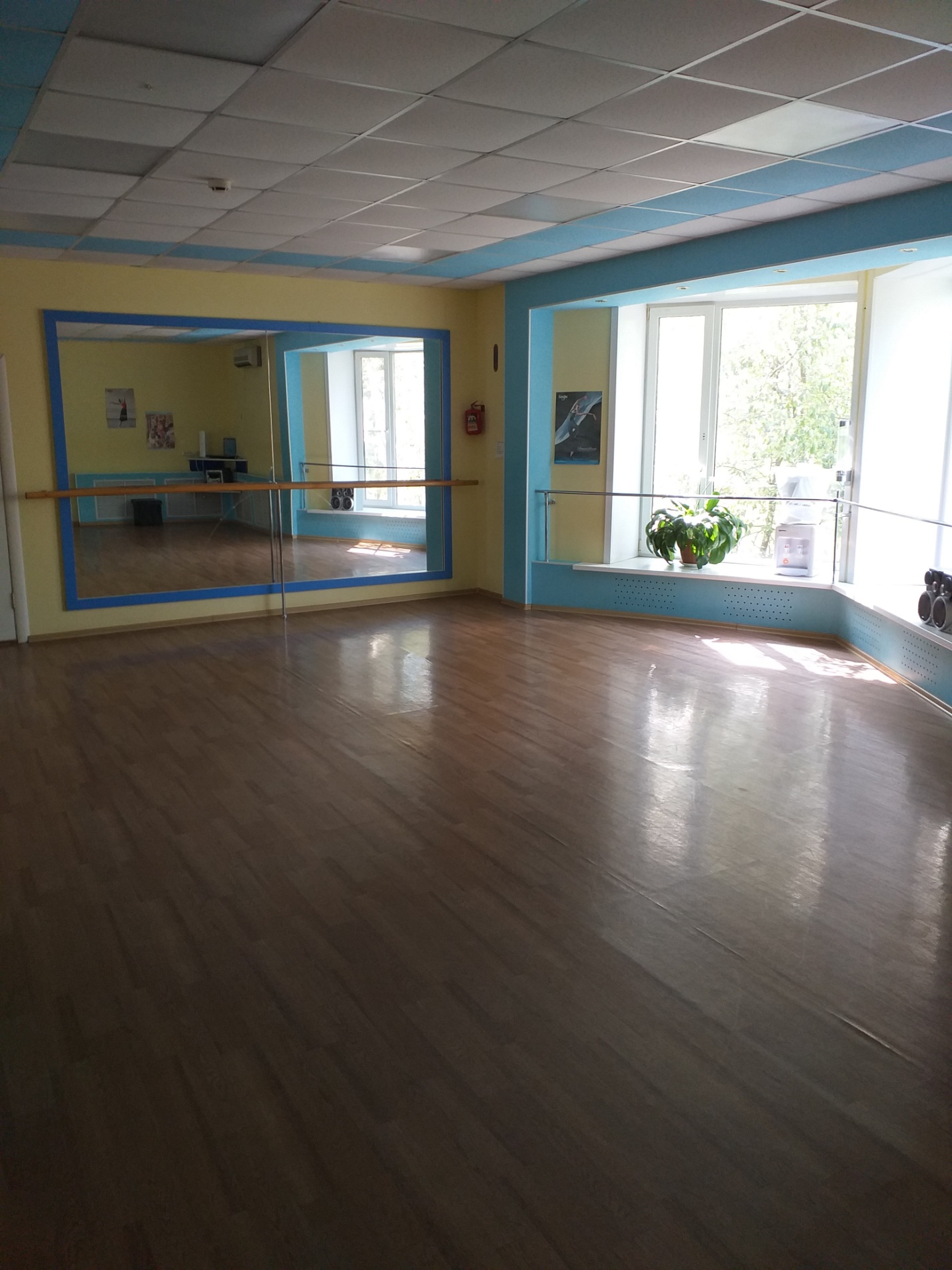 Зал для занятий танцами и аэробикойЗал для занятий танцами и аэробикой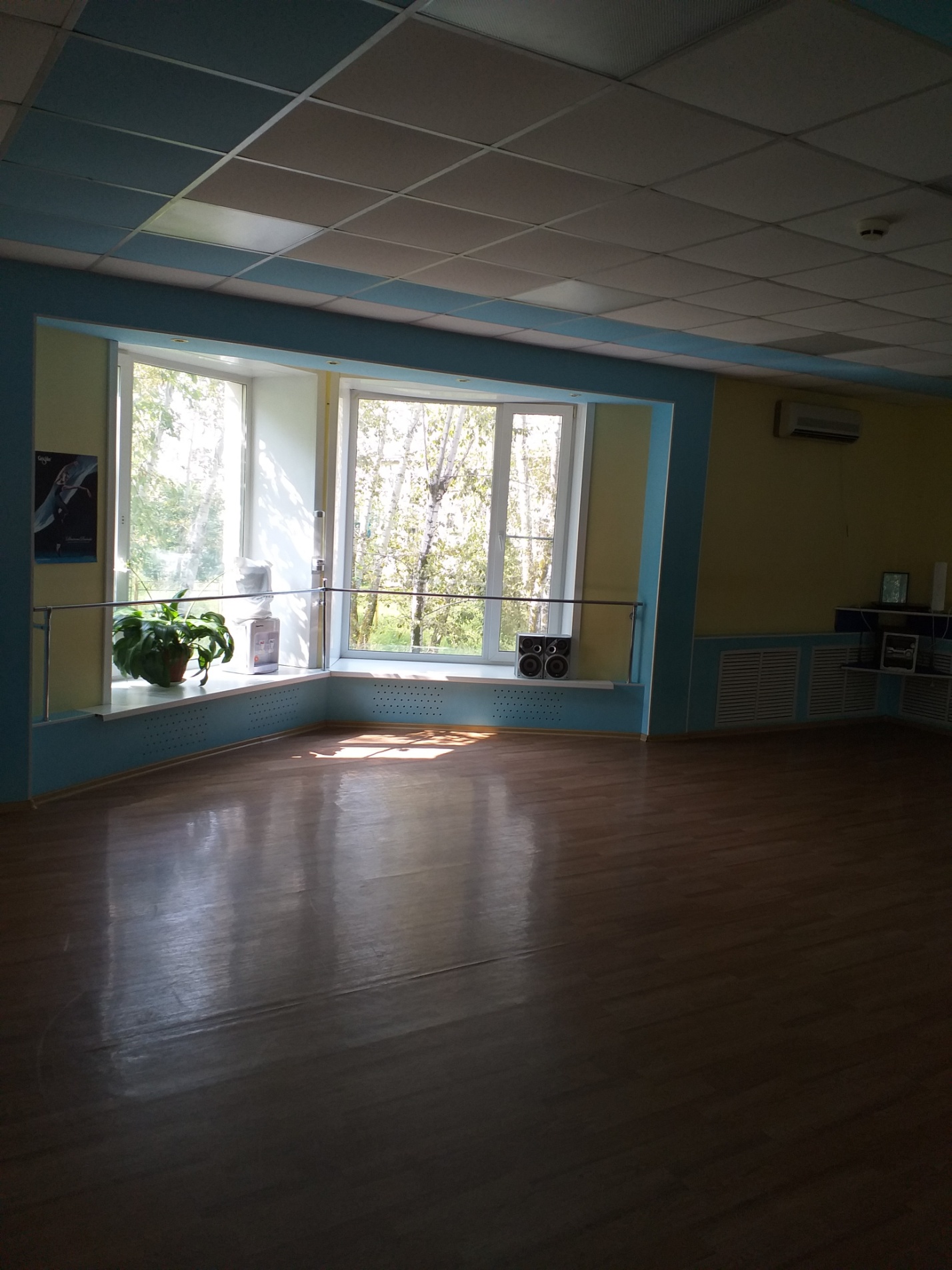 Зал для занятий каратэ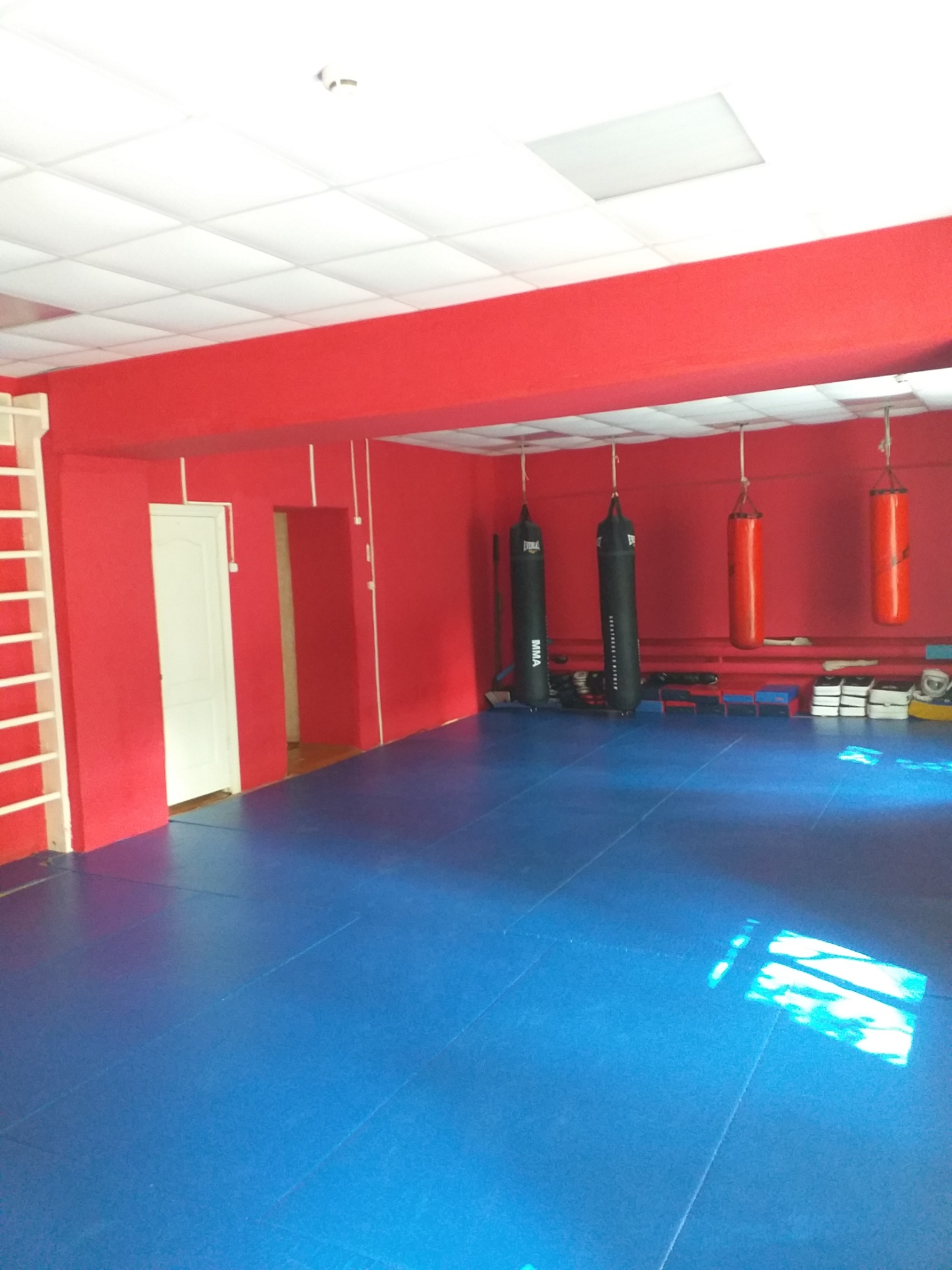 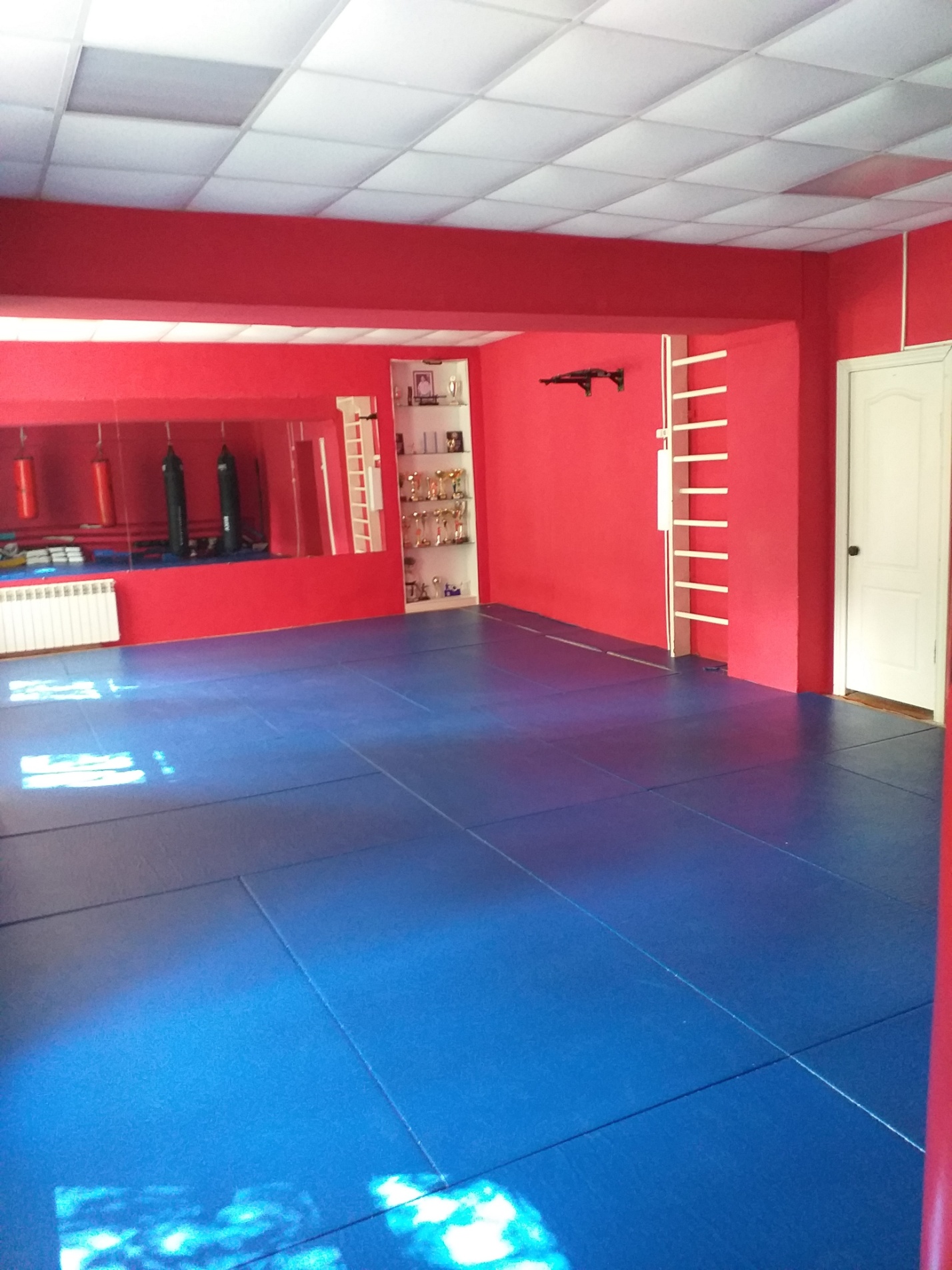 Тренажерный зал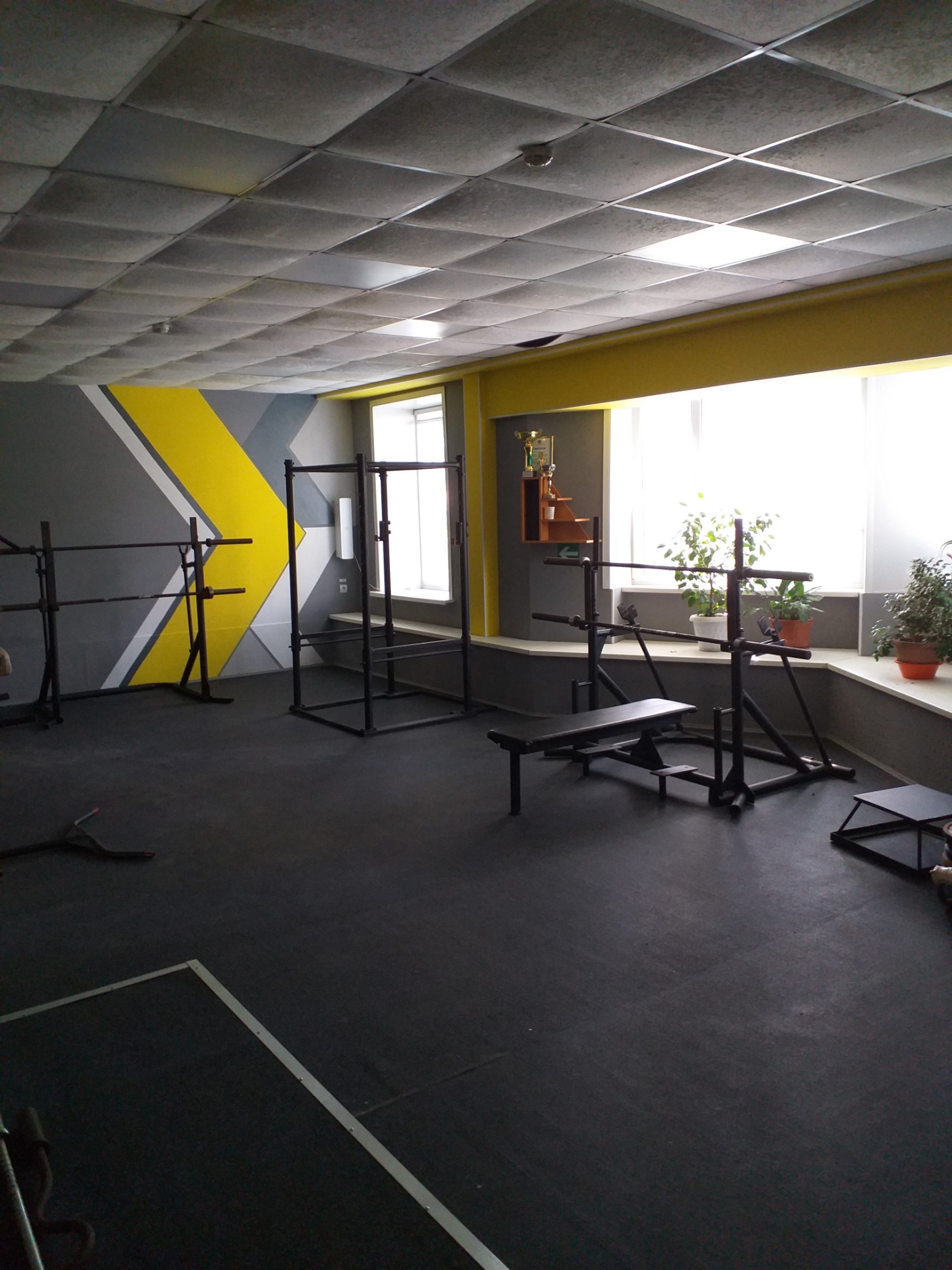 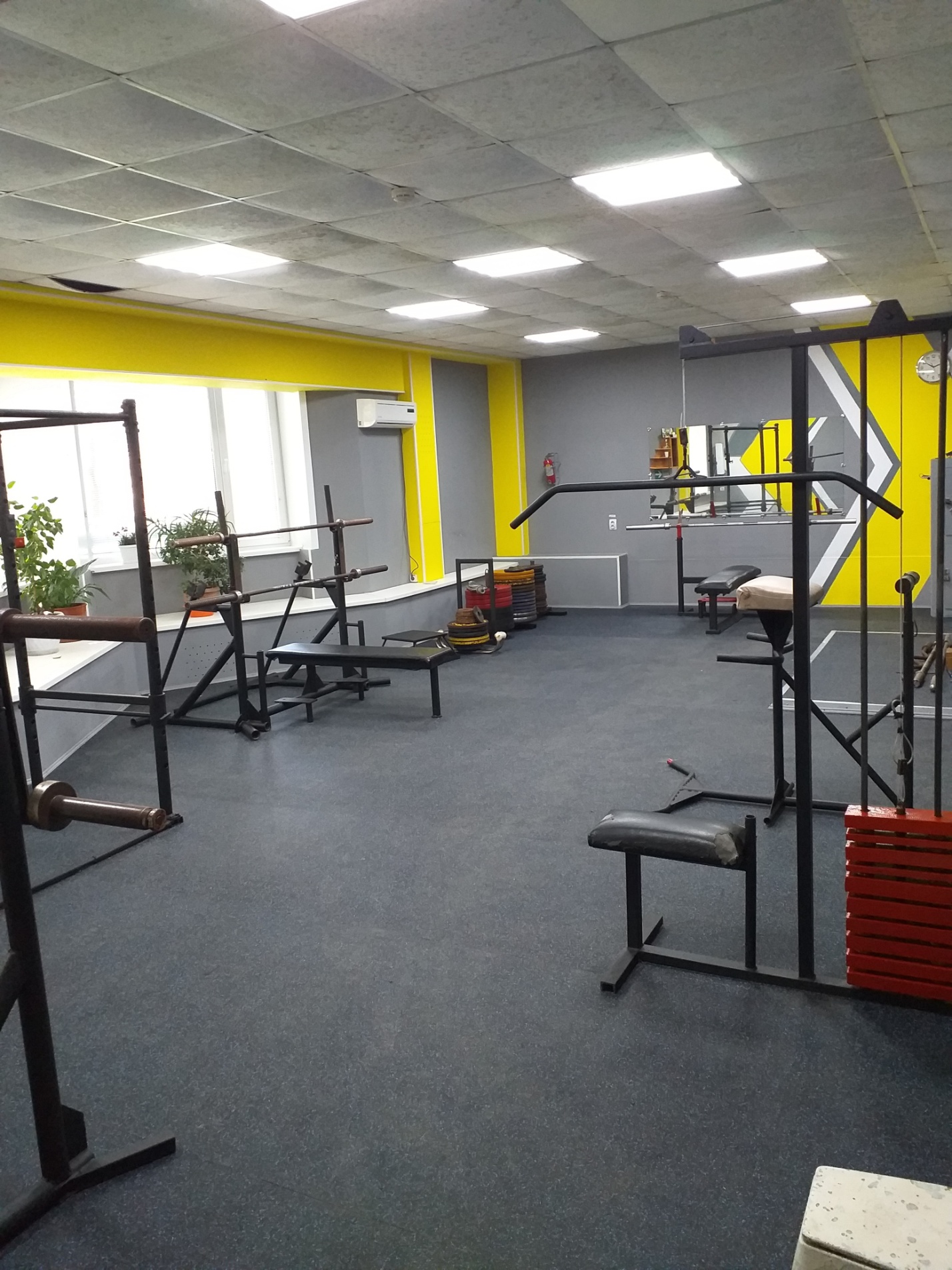 